КАРАР                                                      ПОСТАНОВЛЕНИЕ            22    май      2023й .             №  4-18          22       мая         2023 г. О назначении общественных обсуждений по проектам решений.В соответствии статьей 40 Градостроительного кодекса Российской Федерации, руководствуясь Правилами землепользования и застройки сельского поселения Кушнаренковский сельсовет муниципального района Кушнаренковский район Республики Башкортостан №211 от 15.06.2022 года и  Устава сельского поселения Кушнаренковский сельсовет муниципального района Кушнаренковский район Республики Башкортостан Совет сельского поселения Кушнаренковский сельсовет муниципального района Кушнаренковский район Республики Башкортостан решил:1. Назначить общественные обсуждения по проекту решения:  «О предоставлении разрешения на отклонение от предельных параметров разрешенного строительства, реконструкции, от предельных параметров разрешенного строительства, расположенного по адресу: Республика Башкортостан, Кушнаренковский район, с. Кушнаренково, ул. Большевистская, д. 36, кадастровый номер 02:36:070110:762, путем увеличения зоны допустимой застройки со следующими отступами от границ земельного участка: спереди – 6 метра, справа – 0 метра, слева – 0 метра, сзади – 0 метра».Провести их 22 июня 2023 года в 16.30 час. в административном здании администрации сельского поселения Кушнаренковский сельсовет по адресу с. Кушнаренково, ул. Островского д.23.3. Установить срок проведения общественных обсуждений  не более одного месяца со дня оповещения жителей сельского поселения Кушнаренковский сельсовет о времени и месте их проведения до дня опубликования заключения о результатах общественных  слушаний.4. Утвердить комиссию по  подготовке и проведению общественных  обсуждений:Ахмадалина А.Ф. глава сельского поселения Кушнаренковский сельсовет муниципального района Кушнаренковский район – председатель комиссии;                        Салахутдинов И.Р. – заместитель главы сельского поселения Кушнаренковский сельсовет муниципального района Кушнаренковский район Республики Башкортостан - заместитель председателя комиссии;Саетова Г.И. – управляющий делами администрации сельского поселения Кушнаренковский сельсовет муниципального района Кушнаренковский район Республики Башкортостан - секретарь;Рамазанов Р.М. - депутат Совета сельского поселения Кушнаренковский сельсовет от избирательного округа №1;5. Опубликовать объявление об общественных обсуждениях                                                   на информационном стенде администрации сельского поселения Кушнаренковский сельсовет  по адресу с. Кушнаренково, ул. Островского д.23 и  на официальном сайте http://kushnaren.ru не позднее 26 мая 2023 года.6. Обеспечить ознакомление с документами и материалами по вопросам, подлежащим рассмотрению на общественных обсуждениях, с 22 мая 2023 года по адресу: по адресу с. Кушнаренково, ул. Островского д.23 официальном сайте http://kushnaren.ru.7. Осуществить прием от физических и юридических лиц предложений и рекомендаций с 22 мая 2023 года по 22 июня 2023 года по адресу: 452230, Кушнаренковский район, с. Кушнаренково, ул. Островского д.23.8. Опубликовать заключение о результатах общественных обсуждений на официальном сайте «http://kushnaren.ru» не позднее 28 июня 2023 года.9. Опубликовать настоящее решение на официальном сайте сельского поселения Кушнаренковский сельсовет  «http://kushnaren.ru».10. Настоящее решение вступает в силу со дня официального опубликования.Председатель Совета сельского поселенияКушнаренковский сельсоветМуниципального районаКушнаренковский район                                               		А.Ф. Ахмадалина                 Башkортостан  РеспубликаҺыКушнаренко районы муниципаль районынынКушнаренко ауыл советы ауыл билӘмӘҺе советы452230, Кушнаренко ауылы, Островский урамы, 23Тел. 5-73-36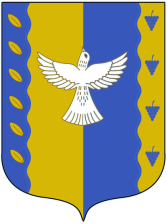 Республика  Башкортостансовет сельского поселения Кушнаренковский  сельсовет  муниципального  района Кушнаренковский район 452230, село Кушнаренково, ул. Островского, 23Тел. 5-73-36   